Техническое заданиеТестер распадаемости DTG 100i, 1231(COPLEY, Великобритания)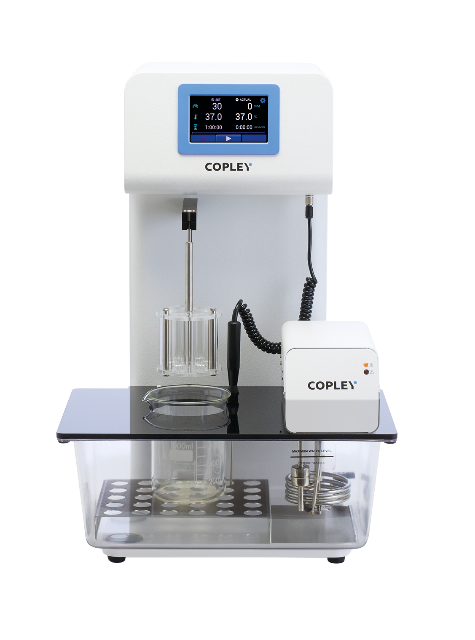 Тестер должен полностью соответствовать Европейской фармакопее и ГФ РБ (глава 2.9.1), фармакопее США (главы 701 и 2040)Тестер должен поддерживать методы – тип А (корзинка для 6 трубок, должна поставляться стандартно) и тип В (корзинка для 3 трубок, должна быть заказана дополнительно)Тип исследуемых материалов – твердые дозированные формы (таблетки, капсулы)Количество тестовых станций – не менее 1 Возможность тестирования не менее 6 таблеток одновременноОбъем используемого сосуда (стакана) для среды: не менее 1000 мл Наличие быстросъемной корзинки для быстрой загрузки и выгрузки образцов и очисткиАвтоматическое погружение и подъем корзинки при старте и завершении тестаМатериал стержней и сеток – нержавеющая сталь, материал цилиндрических трубок – стекло, материал цилиндрических дисков – поликарбонат Устанавливаемые параметры теста: скорость/частота хода корзин (циклы в минуту), температура (°С), продолжительность теста (ЧЧ: ММ: СС)Диапазон скорости/частоты хода корзин: не уже 10-50 циклов/минТочность поддержания скорости/частоты хода корзин: не более ±1 цикл/минДискретность установки скорости/частоты хода корзин: не более 1 цикл/мин Высота хода корзин: 55 ммТочность высоты хода корзин: не более ±1 ммДиапазон температуры: не уже комн.-50°СТочность поддержания температуры: не более  ± 0,1°С Дискретность установки температуры: не более 0,1°СПродолжительность теста: не уже 0 - 99 ч 59 мин 59 секТочность продолжительности теста: не более ± 1 сек или ± 1% (в зависимости от того, что больше)Наличие при поставке датчика температуры PT100 для контроля температуры ванны и средыПрочный металлический корпус с антикоррозионным покрытиемНаличие легкосъемной герметичной ванны со сливным краном Наличие отметки в ванне для максимального уровня заполненияНаличие встроенного цифрового нагревателя-циркулятора с низкой вибрациейВозможность простой одноточечной калибровки температуры при помощи электронного ключа (по запросу)Наличие звукового сигнала об окончании работы и светового индикатора низкого уровня воды в ваннеЭкран – резистивный 5-дюймовый цветной сенсорный экран, возможность работы в перчаткахОбязательное отображение на экране фактических и заданных параметров теста, наличие временного индикатора выполнения теста на экранеИнтуитивно понятная структура меню на английском языкеНаличие интерфейсов – RS 232, USB A (для подключения к принтеру), USB B (для связи с ПК)Наличие встроенных часов реального времениНизкий уровень шума при работе оборудованияРазмеры прибора (Ш х Д х В) – не более 450 x 473 x 657 ммЭлектропитание – 220 В, 50 ГцКомплект документации IQ / OQ / PQ (по запросу)